Vzdelanie: Prírodovedecká fakulta UPJŠ v Košiciach, 1995Pracoviská a významné funkcie: aktuálne Katedra matematiky Pedagogickej fakulty KU v Ružomberku prorektor UK v Ružomberku pre kvalitu a komplexnú akreditáciuVedecká činnosť Dejiny matematiky, Grécka matematika Matematická analýza podľa profesora Igora Kluvánka (Aká si mi krásna 26. 11. 2013) Modifikácie a aplikácia Daganzovej stratégie na riešenie problému okružných jázdRiešiteľ viacerých domácich a zahraničných projektov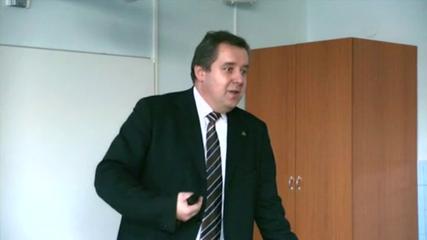 RNDr. Štefan Tkačik PhD.Katolícka univerzita v RužomberkuPedagogická fakultaKatedra matematiky